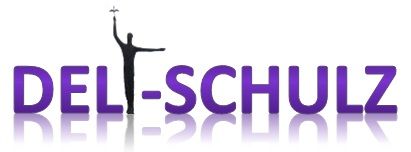 Die Deli-Schulz Finance & Service AG ist ein Traditionsunternehmen seit 1901. Wir sind mit unseren rund 2.600 Mitarbeitern an den Finanz- und Kapitalmärkten, sowie in der Versicherungsbranche in Deutschland vertreten. Zudem sind wir in den letzten Jahren zu einem der größten und bekanntesten Servicepartner im Veranstaltungs- und Eventbereich im Rhein-Main-Gebiet aufgestiegen.Wir suchen zum 1. September 2016 wieder engagierteAuszubildende zum/zur Bankkaufmann/-frauSie können gut mit Geld umgehen und sparen macht Ihnen Spaß? Dann ist diese Ausbildung genau das Richtige! Im Verlauf der dreijährigen Ausbildung lernen Sie alle relevanten kaufmännischen Bereiche von der Basis auf kennen. Neben der Beratung und Betreuung von Kunden sind Sie im Verkauf tätig und beschäftigen sich mit unterschiedlichen Themen wie Zahlungsverkehr oder Vermögensanlagen. Während der Ausbildung durchlaufen Sie ausgewählte Tätigkeitsbereiche der Deli-Schulz Finance & Service AG. Hierdurch erlangen Sie theoretische und praktische Erfahrungen. Sie werden gezielt ausgebildet und werden schon nach kurzem das Team tatkräftig unterstützen und bereichern.Darüber hinaus besuchen Sie die Berufsschule und nehmen am überbetrieblichen Unterricht teil.Ihr Profil: Min. erfolgreich abgeschlossene Mittlere Reife Gute Leistungen in Deutsch, Mathematik und EnglischFreude am Umgang mit MenschenSelbständigkeit und logisches DenkenVerkaufsgeschickGepflegtes Äußeres und klarer sprachlicher AusdruckTeamgeist, Engagement und LeistungsbereitschaftHaben wir Ihr Interesse geweckt? Dann nehmen Sie die Herausforderung an!  Wir freuen uns auf Ihre vollständigen und aussagekräftigen Bewerbungsunterlagen. Bitte reichen Sie Ihre Bewerbung bis zum 26.05.2015 bei Herrn Mergenthaler ein oder senden Sie diese per E-Mail an bewerben_aber-richtig@outlook.de .Haben Sie noch Fragen? Weitere Informationen finden Sie auch auf unserer Homepage:www.deli-schulz.weebly.com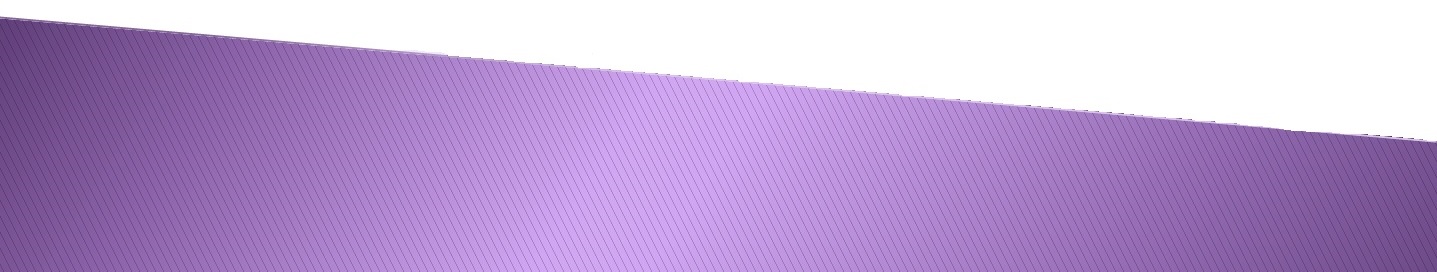 